Wedding & Special Event Package Rental Pricing                                                      (6 banner minimum)Package A6 Banner Turn Key Rental 						            (includes ground mounting system for grassy outdoor applications)		$495.00Optional including lighted with LED Par Lights			$850.00Package B12 Banner Turn Key Rental 						            (includes ground mounting system for grassy outdoor applications)		$850.00Optional including lighted with LED Par Lights			$1450.00Note:Installation and dismantling charges are included in the above pricing.Additional Charges:Applicable Vermont Sales TaxTravel Expenses @ $1.25/mile with starting point being Alburgh, Vermont 05440Free standing mounting systems for indoor or outdoor applications when ground mounting is not appropriate. This will be calculated at $25/banner.$100.00 Reservation Deposit Required - Final Payment Due 14 Days Prior to Wedding Day!      (Refundable deposit if reservation is cancelled at least 2 weeks prior to the wedding date of the rental contract – if cancelled within 14 days prior to the wedding date the reservation deposit will be forfeited)________________________________________________________________________		___________________________			Customer Signature								DateWedding & Special Event Feather Banner Rental: Wedding Location:	□ Indoor  □ OutdoorWedding Date ►_______  Type► ___________Self-serve  ►  □Turn Key    ►  □Total quantity of Feather Banners required         ►____________________Color Selection                                                    Yes     NoDaytime Event   ►        □       □Night Event        ►        □       □Both                   ►        □       □Number of days ►        □       □Mounting SolutionsGround Mounts requested (Stainless steel stakes w/PVC sleeves)   ►Qty required_____________Steel free standing base plates                                                           ►___________________50 lb. capacity molded plastic water bases                                         ►_______________50 lb. capacity heavy duty sand bags                                                 ►_______________50 lb. capacity water bladders                                                            ►_______________Fence line/Bleacher Straight Mounting Bracket                                  ►_______________Fence line/Bleacher Angled Mounting Bracket                                   ►_______________Contact Name: ________________________________________Contact Telephone:  (       )  _____________________________Note:The information that you provide within this form will assist us in analyzing your project requirements and help us in providing an accurate cost based on your specific needs.To get a quote please scan and email or fax this completed form back to us at your earliest convenience.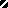 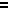 